Vijećnici:Ante Kozina iMiljenko MarićGradsko vijeće grada TriljaTrilj, 27.11.2022.g.Gradsko vijeće Grada Triljan/r predsjednikaMiljenka Marićan/pGradonačelnikaIvana BugarinaUpravni odjel općih poslova, lokalne samouprave i društvenih djelatnosti,Upravi odjel za financije, gospodarstvo i EU fondoveGrad TriljPoljičke republike 1521 240 TriljNa temelju članka 40. Statuta grada Trilja (Službeni glasnik grada Trilja broj 03/09, 01/13,02/18, 01/21) i članaka 7.,8., 28. Poslovnika Gradskog vijeća Grada Trilja (Službeni glasnik GradaTrilja br. 03/09, 01/13 i 01/21)  predlažem da Gradsko vijeće uvrsti u dnevni red ovu točku i  donese :ODLUKUo novčanoj pomoći za roditelja odgojitelja Gradski vijećniciAnte Kozina i Miljenko MarićNa temelju članka 32 . Statuta Grada Trilja (Službeni glasnik Grada Trilja broj 03/09, 01/13, 02/18, 01/21 ), Gradsko vijeće Grada Trilja na  _______sjednici, ________ 2023., donijela je  ODLUKUo novčanoj pomoći za roditelja odgojitelja Članak 1.Ovom se odlukom uređuju uvjeti, način i postupak ostvarivanja novčane pomoći za roditelja odgojitelja kao demografski dječji dodatak (u daljnjem tekstu: novčana pomoć), koju osigurava Grad Trilj u skladu sa svojom pronatalitetnom politikom i demografskim kretanjima na području grada.Izrazi koji se koriste u ovoj odluci, a imaju rodno značenje, bez obzira na to jesu li korišteni u muškom ili ženskom rodu, odnose se na jednak način na muški i ženski spol.Članak 2.Pod pojmom "roditelj odgojitelj", u smislu ove odluke, smatra se majka ili otac djeteta, udomitelj ili druga osoba kojoj je dijete, temeljem kojeg ostvaruje novčanu pomoć, povjereno na brigu i odgoj odlukom nadležnog tijela, a koja u zajedničkom kućanstvu živi s najmanje troje djece, od kojih najmlađe dijete još nije polaznik osnovnoškolskog programa obrazovanja, a najstarije dijete u trenutku podnošenja zahtjeva nije starije od dvadeset i šest godina života te koja ispunjava i ostale uvjete propisane ovom odlukom.Iznimno, najstarije dijete može biti starije od dvadeset šest godina života ako ima teži invaliditet (III. stupanj) ili teški invaliditet (IV. stupanj), prema nalazu i mišljenju o težini i vrsti invaliditeta - oštećenju funkcionalnih sposobnosti ili potvrdi iz Registra osoba s invaliditetom.Članak 3.Uz uvjete propisane člankom 2. ove odluke, novčanu pomoć može ostvariti roditelj:koji je nezaposlen u vrijeme podnošenja zahtjeva i dalje neprekidno dok prima novčanu pomoć;koji kao državljanin Republike Hrvatske ima neprekidno prijavljeno prebivalište u Gradu Trilju od najmanje pet godina neposredno prije podnošenja zahtjeva i dalje neprekidno dok prima novčanu pomoć;čija djeca imaju prebivalište u Gradu Trilju u vrijeme podnošenja zahtjeva i dalje neprekidno dok prima novčanu pomoć;ako drugi roditelj djeteta za koje se podnosi zahtjev za novčanu pomoć, ima prijavljeno prebivalište u Gradu Trilju ili ako je drugi roditelj stranac s privremenim ili stalnim boravkom u Gradu Trilju, u vrijeme podnošenja zahtjeva i dalje neprekidno dok prima novčanu pomoć;čija su školska djeca upisana u osnovnu školu na području Grada Trilja;čija djeca nisu upisana u redovni program predškolskog odgoja i obrazovanja (samo obavezna predškola za djecu od 6-7 godina).u čijem zajedničkom kućanstvu živi najmanje troje djece, a ostala djeca su predškolci, redovni učenici ili studentiIznimno, dijete za koje se podnosi zahtjev, može biti polaznik redovnog programa predškolskog odgoja i obrazovanja, ako je roditelj podnositelj zahtjeva osoba teškog invaliditeta (IV. stupnja), s oštećenjem sluha, oštećenjem govora, oštećenjem sluha i govora te oštećenjem vida, a prema nalazu i mišljenju o težini i vrsti invaliditeta - oštećenju funkcionalnih sposobnosti ili potvrdi iz Registra osoba s invaliditetom. Iznimno, dijete ili djeca roditelja podnositelja zahtjeva mogu biti polaznici posebnoga rehabilitacijskog programa u posebnim ustanovama s programom koji je verificiralo nadležno ministarstvo za djecu s teškoćama u razvoju. Iznimno, majka djeteta može ostvariti novčanu pomoć ako je zaposlena na pola radnog vremena u vrijeme podnošenja zahtjeva te ako i dalje ostaje zaposlena na pola radnog vremena dok prima novčanu pomoć.U slučaju da uvjete za korištenje novčane pomoći iz ove odluke ispunjava više osoba iz članka 2. ove odluke, novčanu pomoć ostvarit će osoba koja priloži pisanu suglasnost druge osobe koja bi mogla ostvariti novčanu pomoć za istu djecu.Članak 4.Novčana pomoć ne može se ostvariti ako:je roditelj podnositelj zahtjeva korisnik novčane naknade kao nezaposlena osobaje roditelj podnositelj zahtjeva obveznik plaćanja doprinosa za mirovinsko osiguranjeje roditelj podnositelj zahtjeva korisnik rodiljne i roditeljske  naknadeje roditelj podnositelj zahtjeva korisnik mirovinebilo koji od roditelja ima evidentiran privremeni odlazak iz Republike Hrvatske.Članak 5.Sredstva pomoći iz ove odluke osigurat će se u proračunu Grada Trilja.Novčana pomoć se isplaćuje u službenoj valuti Republike Hrvatske.Novčana pomoć se isplaćuje mjesečno, a iznosi 40% prosječne mjesečne bruto plaće po zaposlenome u pravnim osobama Republike Hrvatske za razdoblje I.-VIII. mjesec prethodne godine.Novčana pomoć za korisnika iz članka 3. stavka 4. (majci djeteta) pomoć se isplaćuje mjesečno, a iznosi 30% prosječne mjesečne bruto plaće po zaposlenome u pravnim osobama Republike Hrvatske  za razdoblje I.-VIII. mjesec prethodne godine.Članak 6.Zahtjev za ostvarivanje novčane pomoći podnosi se gradskome upravnom tijelu nadležnom za upravne poslove (u daljnjem tekstu: nadležno gradsko upravno tijelo).Novčana pomoć ostvaruje se od prvog dana idućeg mjeseca nakon podnošenja zahtjeva.Dokazi potrebni za rješavanje o novčanoj pomoći, dostavljaju se u izvorniku ili u preslici uz predočenje izvornika.Nadležno gradsko upravno tijelo rješenjem odlučuje o novčanoj pomoći u roku od 30 do 45 dana od dana podnošenja urednog zahtjeva.Novčanu pomoć može ostvariti samo jedan od roditelja za zajedničku djecu iz zajedničkog kućanstva.Članak 7.Novčana pomoć prestaje:posljednjeg dana u mjesecu u kojem je dijete temeljem kojeg je ostvarena novčana pomoć navršilo deset godina.posljednjeg dana u mjesecu u kojem je odjavljeno prebivalište ili u kojem je evidentiran privremeni odlazak iz Republike Hrvatske bilo kojeg roditelja ili djeteta za koje se ostvaruje novčana pomoć, odnosno posljednjeg dana u mjesecu u kojem je prestao privremeni ili stalni boravak roditelju strancu u Gradu Triljuposljednjeg dana u mjesecu u kojem se promijenio broj djece u zajedničkom kućanstvu u smislu članka 3. ove odlukeposljednjeg dana u mjesecu u kojem je podnesen zahtjev za prestankom novčane pomoći od strane korisnikaposljednjeg dana u mjesecu u kojem su dijete za koje je ostvarena novčana pomoć ili ostala djeca, upisana u redovni program predškolskog odgoja i obrazovanjaposljednjeg dana u mjesecu u kojem su dijete za koje je ostvarena novčana pomoć ili ostala djeca, ispisana iz osnovne škole na području Grada Triljaposljednjeg dana u mjesecu u kojem roditelj odgojitelj započinje primati novčanu naknadu s osnove nezaposlenosti, rodiljnog dopusta ili je obveznik plaćanja mirovinskog osiguranja ili je korisnik mirovineposljednjeg dana u mjesecu u kojem se navršava šest mjeseci od kada je preminulo dijete temeljem kojeg je ostvarena novčana pomoć ili jedno od ostale djece iz zajedničkog kućanstva roditelja odgojiteljadanom zasnivanja radnog odnosa roditelja odgojitelja (iz članka 3. stavka 4. ove Odluke) na više od pola radnog vremenadanom zasnivanja radnog odnosa roditelja odgojitelja ( iz članka 3. stavka 1. točke a. ove Odluke).O prestanku novčane pomoći iz ovoga članka nadležno gradsko upravno tijelo odlučit će po službenoj dužnosti.Iznimno od stavka 1. točke b. ovoga članka, novčana pomoć ne prestaje korisniku kojem su djeca dodijeljena na brigu i skrb u slučaju razvoda braka ili prestanka izvanbračne zajednice.Članak 8.Korisnik novčane pomoći dužan je nadležnome gradskom upravnom tijelu prijaviti promjenu osobnih podataka roditelja i djece te drugih činjenica koje bi utjecale na isplatu, u roku od 15 dana od dana nastanka promjene.Korisnik iz stavka 1. ovog članka dužan je vratiti primljene ne pripadajuće novčane iznose koje je primio na temelju ove odluke. U suprotnome, nadležno gradsko upravno tijelo će povrat ne pripadajućih novčanih iznosa ostvariti tužbom pred nadležnim sudom.Ova mjera je dobrovoljnog karaktera, korisnici se na nju odlučuju bez prisile i samovoljno te se od korištenja ove novčane pomoći može u svakom trenutku odustati.Članak 9.Nadležno gradsko upravno tijelo će provjeravati osobne podatke roditelja i djece te druge činjenice koje bi utjecale na isplatu za sve vrijeme ostvarivanja novčane pomoći.Ako nadležno gradsko upravno tijelo utvrdi promjene činjenica iz stavka 1. ovoga članka u vezi s isplatom novčane pomoći, privremeno će obustaviti isplatu novčane pomoći do povjere svih činjenica iz stavka 1. ovoga članka.Članak 10.Prigovor na rješenja iz članaka 6. i 7. ove odluke podnosi se gradonačelniku Grada Trilja u roku od 8 dana od dostave rješenja, preko nadležnoga gradskoga upravnog tijela.Gradonačelnikova odluka o prigovoru je konačna.Članak 11.Roditeljima odgojiteljima koji su novčanu pomoć ostvarili do 31. 12. tekuće godine  isplata ide u skladu sa člankom 5. ove Odluke, a za naredne godine isplate se usklađuju od 1. siječnja s iznosom koju za prethodnu godinu (prosječne mjesečne bruto plaće po zaposlenome u pravnim osobama Republike Hrvatske  za razdoblje I.-VIII. mjesec prethodne godine) službeno objavi nadležno državno tijelo sve dok traje novčana pomoć.Članak 12.Ova odluka objavit će se u Službenom glasniku Grada Trilja, a stupa na snagu 01.01.2023.g. KLASA: URBROJ: Trilj , ___________ 2022.Predsjednik/caGradskog vijeća grada TriljaObrazloženje:(Demografski dodatak- novčana pomoć za roditelja odgojitelja u obiteljima obogaćenima djecom)Sve političke opcije koje su se natjecale na izborima u Trilju isticale su demografske probleme (izumiranje i odseljavanja stanovništva) kao značajne i vrlo alarmantne te potrebu za nužnim pokretanjem demografskih mjera, a s obzirom da razlike u programima na tu tematiku nisu bile značajne predlažem ovu jako dobru mjeru koja može značajno utjecati na ciljeve demografske politike grada Trilja koje možemo sažeti u nekoliko točaka:smanjenje trenda negativnog prirodnog pada, zaustavljanje trenda negativnog prirodnog pada,povećanje broja novorođene djece i okretanje trenda, prirodni rast,očuvanje domicilnog stanovništva i potpora obiteljima sa troje i više djece,pronatalitetnim mjerama privući doseljavanje mladih obitelji u Trilj,pronatalitetnim mjerama zaustaviti odljev mladih obitelji iz Trilja pronatalitetnim mjerama smanjiti odljev mladih obitelji iz Trilja,nakon određenog vremena (3-5 godina) analizirati rezultate donesenih mjera te korigirati natalitetne mjere u smjeru većeg ulaganja u mjere, nastavljanje sa istim mjerama ili odustajanje, odnosno smanjenje napora i sredstava vezano za demografske i pronatalitetne politike.Svrha rodiljnih i roditeljskih, demografskih potpora općenito, pa tako i novčane pomoći za roditelja odgajatelja je omogućavanje njege i brige o djetetu, podizanje djeteta, zaštita materinstva i usklađenje obiteljskog i poslovnog života. Sukladno tome, priznavanje prava korisnicima na vremenske i novčane potpore zasniva se na zadovoljenju njihovih potreba kao roditelja, kao i potreba djeteta za stalnom i adekvatnom njegom i brigom. Osobito je važno omogućiti roditeljima primjereno vrijeme za brigu o djetetu i socijalnu sigurnost obitelji te osigurati vremensko razdoblje za odgoj i brigu o djeci poslije njihova rođenja, tijekom njegove najranije dobi te tijekom rane školske dobi kada je djetetu obiteljska potpora i pomoć najpotrebnija.Gradsko vijeće grada Trilja kroz ovu mjeru i druge programe je odredilo pitanje demografske revitalizacije kao jedno od strateških pitanja budućnosti Trilja i svih njegovih naselja te snažno zagovara nastavak rada na preokretanju negativnih demografskih trendova i boljeg položaja obitelji jasno definiranom pronatalitetnom politikom. Prepoznajući potrebe suvremene obitelji s djecom, od posebne je važnosti nastaviti proaktivno djelovati u smjeru stvaranja pozitivne, sveobuhvatne politike koja djeluje u korist obitelji kako bi se ublažio financijski teret obitelji te omogućilo bolje usklađivanje obiteljskih i poslovnih obveza. Naravno ova mjera je demografska te je ujedno i ekonomska (gospodarska ), ali i socijalna jer se na ovaj način održava veći priljev ljudi u radni kontigent, odnosno pokušava se povećati broj radno sposobnog stanovništva povećanjem broja novorođene djece te se takvim dugotrajnim nastojanjem nastoji osigurati radna snaga na tržištu rada i sprječava povećanje indeksa starenja i pomaže obiteljima sa većim brojem djece u održavanju socijalne sigurnosti. Demografskim mjerama na ovaj način se smanjuje i sigurnosna ugroza zbog ispražnjenosti prostora i sve većeg broja starog i nemoćnog stanovništva koje treba posebnu socio-medicinsku skrb i njegu mobilizirajući dodatne ljudske i materijalne resurse te značajna financijska ulaganja. Povećanjem nataliteta i broja stanovnika dolazi do omogućavanja sve većeg gospodarskog rasta zbog većih potreba i pomlađivanja stanovništva. Ovom mjerom nastoji se i zaustaviti odljev mladih obitelji iz triljskog kraja te se pomaže i olakšava život obiteljima sa brojnom djecom, a pogotovo ženama (majkama) te se također stimulira zapošljavanje žena na pola radnog vremena te mogućnost lakšeg usklađivanja profesionalnog i obiteljskog života, ali i profesionalizacija i materijalno-financijsko vrednovanje roditeljske odgajateljske uloge.Za vrijeme korištenja  potpora za roditelje odgojitelje roditeljima treba biti osigurana socijalna sigurnost kroz odgovarajuću visinu novčane pomoći ili novčane naknade, a osim izdašnosti naknada, važan je utjecaj samog trajanja potpore i fleksibilne mogućnosti njenog korištenja kako bi se omogućilo roditeljima primjereno vrijeme za brigu o djetetu poslije njegova rođenja te tijekom njegove najranije dobi.Ulaganje u obitelj i djecu nije trošak nego investicija i to posebna investicija sa dodanom vrijednošću jer je ljudski život, novi ljudski životi posebna dodana vrijednost i jedini istinski cilj svake ljudske djelatnosti bilo političke, gospodarske, kulturne, socijalne ili duhovne.Obračun visine iznosa po obitelji (roditelju):Prosječna mjesečna isplaćena neto plaća i bruto plaća po zaposlenome u pravnim osobama Republike Hrvatske za razdoblje siječanj – kolovoz - osnova za određivanje visine novčane pomoći. Datum: 03.11.2021, Srijeda
NN br. 118/2021Prosječna mjesečna isplaćena neto plaća po zaposlenome u pravnim osobama Republike Hrvatske za razdoblje siječanj – kolovoz 2021. iznosila je 7 086 kn.Prosječna mjesečna bruto plaća po zaposlenome u pravnim osobama Republike Hrvatske za razdoblje siječanj – kolovoz 2021. iznosila je 9 537 kn.Kad se sukladno članku 5. izračunava iznos to izgleda ovako;Prosječna mjesečna bruto plaća po zaposlenome u pravnim osobama Republike Hrvatske za razdoblje siječanj – kolovoz 2021. iznosila je 9 537 kn.9.537,00 kn  x 40% = 3.814,80 kn  mjesečno ( za nezaposlenog roditelja)9.537,00 kn x 30% = 2.861,10 kn mjesečno ( za zaposlenu majku na pola radnog vremena)cca 15 roditelja godišnje x 3.814,80 = 57.222,00 kncca 5 roditelja godišnje x   2.861,10 = 14.305,00 kn                                                        _________________ Ukupno:				        71.527,00 kn    (mjesečno) x 12 mje = 858.324,00 kn ( god.)Obračun po proračunskoj osnovici ( 3.326,00 kn):Članak 37. ) Zakona o izvršenju proračuna za 2022.g.(1) U Proračunu su utvrđena sredstva za naknade i druga primanja na temelju posebnih propisa.(2) Osnovica za obračun naknada i drugih primanja iz stavka 1. ovoga članka iznosi 3.326,00 kuna.a) cca 15 roditelja x 115% proračunske osnovice = 15 x 3824,9 kn =57.373,5 knb cca 5 roditelja x 90% proračunske osnovice = 5 x 2.993,4 kn = 14.967 knUkupno :   72.340,5 kn x 12 mj = 868.086,00 kn Tablica 1:   Živorođeni i prema redoslijedu rođenja na području gradova i općina Cetinskog kraja - Grad Trilj. Izvor DZS (obrada Miljenko Marić) 1. STANOVNIŠTVO NA PODRUČJU GRADA TRILJA1.1. Opći podaci o Gradu TriljuGrad je na zadnjem popisu 2021 g. imao 8.228 stanovnika, površina svih gradskih naselja ukupno  iznosi 267 km2, prostor grada Trilja ima prosječnu gustoću naseljenosti od 31 st/km2. Najgušće naseljen prostor je centar kroz koji prolazi prometna infrastruktura i smješteno je središnje naselje Trilj, i naselja Vedrine i Košute. Ova tri naselja ujedno čine kontinuiranu urbanu cjelinu. Najslabije naseljeno područje su obronci Kamešnice (naselja Podi, Krivodol, Rože i Voštane) gdje prevladavaju površine pod šumskom vegetacijom. Grad Trilj kao jedinicu lokalne samouprave čine 26 naselja.Prema popisu stanovništva grad Trilj je 2011. g. imao 9 109 stanovnika, a od  popisa 2001.g. izgubio je 1 690 stanovnika (ili 15,6%) i na taj način se uklapa u opću sliku cijele Republike Hrvatske koji pokazuje dramatičan pad broja stanovništva.Prema popisu stanovništva grad Trilj je 2021. g. imao 8 288 stanovnika, a od  popisa 2011.g. izgubio je 881 stanovnika (ili 10%) i na taj način se uklapa u opću sliku cijele Republike Hrvatske koja je na zadnjem popisu pokazala pad broja stanovništva.  Gradska naselja: Gradu Trilju pripada 26 naselja i to su: Bisko(349), Budimir(67), Čačvina(61), Čaporice(336), Gardun(69), Grab(530), Jabuka(247), Kamensko(62), Košute(1666), Krivodol(1), Ljut(1), Nova Sela(147), Podi(4), Rože(21), Strizirep(33), Strmendolac(158), Tijarica(373), Trilj(1901), Ugljane(342), Vedrine(822), Velić(274),Vinine(24), Vojnić Sinjski(433), Voštane(30), Vrabač(208) i Vrpolje(69).Prema popisu 2011.g. Grad Trilj je imao 4128 stanova za stalno stanovanje, a popisom 2021.g. ta brojka je pala na 3 508 stanova za stalno stanovanje (600 stanova za stalno stanovanje manje ili pad od 15%).1.2. Dinamika kretanja broja stanovnikaGrad Trilj je prema podatcima DZS-a između 2011.g. (9.109 stanovnika)  i 2021.g. ( 8.228 - zadnji popis stanovnika 2021.g) izgubio 881 stanovnika što čini gubitak od 9,67 % stanovnika .Kada usporedimo popis stanovništva u slobodnoj i neovisnoj RH od 1991.g. Trilj je tada imao 13.984 stanovnika, te je do zadnjeg popisa 2021.g . izgubio 5.666 stanovnika ili 40,78% stanovnika.Zanimljivo je napomenuti da je grad Trilj davne 1880.g. imao 8 555 stanovnika što je približno današnjem broju popisanih stanovnika s tim da je tada popisno područje sigurno bilo drugačije.1.2.1 Broj novorođene djece i umrlih u zadnje tri godine i podaci o iseljavanjuPodaci za 2021.g. prema izvještaju DZS u Trilju je bilo 71 novorođene djece, umrlih je bilo  118, a prirodni prirast je -47.Podaci za 2020.g. prema izvještaju DZS u Trilju je bilo 71 novorođene djece, umrlih je bilo  116 , a prirodni prirast je -45.Podaci za 2019.g. prema izvještaju DZS u Trilju je bilo 79 novorođene djece, umrlih je bilo  114 , a prirodni prirast je -35.Podaci za 2018.g. prema izvještaju DZS u Trilju je bilo 75 novorođene djece, umrlih je bilo  133 , a prirodni prirast je -58. Grad Trilj je u zadnje četiri godine (od 2018.-2021.) prirodnim padom izgubio 185 osoba ( sedam razreda od 25 djece).Sa područja Trilja prema službeno dostupnim podacima DZS-a  između  2011.g. do 2020.g. ,tj. u posljednjih deset godina odselilo se ukupno  2.132 osobe, od tog broja  u inozemstvo je odseljeno ukupno 425 osoba, a samo u zadnje tri godine između 2018.-2020.g.- 154 osobe, od toga u inozemstvo 51 osoba. Najveći  gubitke u broju popisanih stanovnika od 2011.g do zadnjeg popisa 2021.g. bilježe sljedeća naselja : 1.) Kamensko (-42%),  2.) Budimiri (-37%),  3.) Čačvina (-34%),  4.) Vrpolje (-26%) i  5.) Vojnić Sinjski (-25%).   Graf  1. Prirodno kretanje stanovnika na području grada Trilja od 2013. do 2020 g., izvor DZS (obrada Miljenko Marić)Tablica 2. Popisi broja stanovništva na području grada Trilja i Sinja te usporedba gubitka stanovnika  za  1991., 2011.,2021.godine (obrada Miljenko Marić)Graf  2. Popisi broja stanovnika Trilja i drugih jedinica lokalne samouprave na području Cetinskog kraja- usporedba kretanja broja stanovnika (obrada Miljenko Marić)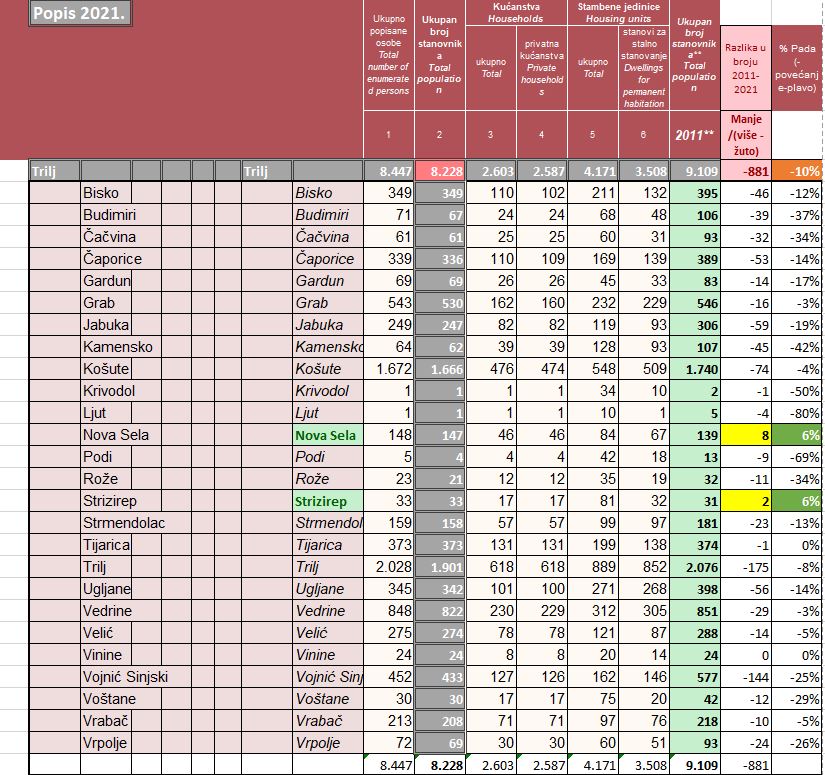 Tablica 3: Stanovništvo na prostoru grada Trilja njegovih naselja i stambene jedinice te postotak pada broja stanovnika; Izvor: DZS, Popis stanovništva 2021.(obrada Miljenko Marić)Graf  3. Prirodno kretanje broja stanovnika - usporedba kretanja broja stanovnika u RH u zadnjih 11 godina. (obrada Miljenko Marić)Godina\dijeteukupno1.dijete2.dijete3. i sljedećeTrilj 2020.g.71272321Trilj 2019.g.79322323Trilj 2018.g.75282323Trilj 2017.g.67262218Trilj 2016.g.102482925Trilj 2015.g87292731Trilj 2014.g.84262335Trilj  2013.g.98402632Trilj  2012.g.96412827Trilj  2011.g.83332622Trilj  2010.g.105333636Trilj  2009.g.98342240    Prosjek/average87332628